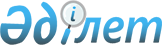 Зеренді ауданында шаруа немесе фермер қожалығын, ауыл шаруашылығы өндірісін жүргізу үшін уақытша өтеулі жер пайдалану (жалға алу) құқығын беру жөніндегі конкурсқа шығарылатын жер учаскелерінің ең жоғары мөлшерін айқындау туралыАқмола облысы Зеренді ауданы әкімдігінің 2023 жылғы 26 желтоқсандағы № А-12/725 қаулысы және Ақмола облысы Зеренді аудандық мәслихатының 2023 жылғы 26 желтоқсандағы № 13-92 шешімі. Ақмола облысының Әділет департаментінде 2024 жылғы 9 қантарда № 8683-03 болып тіркелді
      Қазақстан Республикасы Жер кодексінің 43-1-бабының 2-1 тармағына, "Қазақстан Республикасындағы жергілікті мемлекеттік басқару және өзін-өзі басқару туралы" Қазақстан Республикасы Заңының 6-бабының 1-тармағының 13) тармақшасына және 31, 37-баптарына сәйкес, Зеренді ауданының әкімдігі ҚАУЛЫ ЕТЕДІ және Зеренді аудандық мәслихаты ШЕШІМ ҚАБЫЛДАДЫ:
      1. Осы бірлескен қаулының және шешімнің қосымшасына сәйкес Зеренді ауданында шаруа немесе фермер қожалығын, ауыл шаруашылығы өндірісін жүргізу үшін уақытша өтеулі жер пайдалану (жалға алу) құқығын беру жөніндегі конкурсқа шығарылатын жер учаскелерінің ең жоғары мөлшері айқындалсын.
      2. Осы бірлескен қаулы және шешім оның алғашқы ресми жарияланған күнінен кейін күнтізбелік он күн өткен соң қолданысқа енгізіледі. Зеренді ауданында шаруа немесе фермер қожалығын, ауыл шаруашылығы өндірісін жүргізу үшін уақытша өтеулі жер пайдалану (жалға алу) құқығын беру жөніндегі конкурсқа шығарылатын жер учаскелерінің ең жоғары мөлшері
					© 2012. Қазақстан Республикасы Әділет министрлігінің «Қазақстан Республикасының Заңнама және құқықтық ақпарат институты» ШЖҚ РМК
				
      Зеренді ауданының әкімі

А.Жаксылыков

      Зеренді аудандық мәслихатының төрағасы 

Р.Габдуллина
Бірлескен
Зеренді ауданы әкімдігінің
2023 жылғы 26 желтоқсандағы
№ А-12/725 қаулысына және
Зеренді аудандық мәслихатының
2023 жылғы 26 желтоқсандағы
№ 13-92 шешіміне
қосымша
Ауыл шаруашылығы алқаптарының ауданы, гектар
Оның ішінде
Оның ішінде
Оның ішінде
Ауыл шаруашылығы алқаптарының ауданы, гектар
егістік
шабындықтар
жайылымдар
Шаруа немесе фермер қожалығын жүргізу үшін
Шаруа немесе фермер қожалығын жүргізу үшін
Шаруа немесе фермер қожалығын жүргізу үшін
Шаруа немесе фермер қожалығын жүргізу үшін
3600
2850
-
750
Ауыл шаруашылығы өндірісін жүргізу үшін
Ауыл шаруашылығы өндірісін жүргізу үшін
Ауыл шаруашылығы өндірісін жүргізу үшін
Ауыл шаруашылығы өндірісін жүргізу үшін
24000
19000
-
5000